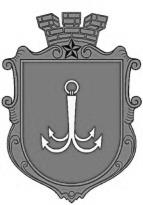 ОДЕСЬКА МІСЬКА РАДАПОСТІЙНА КОМІСІЯЗ ПИТАНЬ ОХОРОНИ ЗДОРОВ’Я  ________________№_________________на №______________від______________ПРОТОКОЛЗасідання постійної комісії від 09.11.2023 року09.11.2023.                        13.00                   			307 каб				ПРИСУТНІ:Члени комісії: Вагапов А.В., Нікогосян Л.Р., Куценко І.І. Запрошені: депутати Одеської міської ради, помічники депутатів Одеської міської ради, представники громадськості та ЗМІПОРЯДОК ДЕННИЙ1. Розгляд проєкту рішення Одеської міської ради «Про припинення Комунального некомерційного підприємства «Міська клінічна інфекційна лікарня» Одеської міської ради шляхом приєднання до Комунального некомерційного підприємства «Міська клінічна лікарня № 11» Одеської міської ради»2. Розгляд проєкту рішення Одеської міської ради «Про припинення Комунального некомерційного підприємства «Пологовий будинок № 5» Одеської міської ради шляхом приєднання до Комунального некомерційного підприємства «Міська клінічна лікарня № 10» Одеської міської ради»3. Розгляд проєкту рішень Виконавчого комітету «Про внесення на розгляд Одеській міській раді проєкту рішення «Про затвердження Міської цільової програми протидії ВІЛ-інфекції/СНІДу, туберкульозу, гепатитам та наркоманії у місті Одесі «Прискорена відповідь Одеса» («Fast-Track Odesa») на 2024-2026 роки»4. Розгляд проєкту рішень Виконавчого комітету «Про внесення на розгляд Одеській міській раді проєкту рішення «Про затвердження Міської цільової програми «Здоров'я» на 2024-2026 роки»	5. Розгляд листа секретаря Одеської міської ради І.Коваля про зняття з контролю рішень Одеської міської ради.	6. Розгляд листа секретаря Одеської міської ради І.Коваля та лист директора Департаменту охорони здоров’я Л.Нікогосяна про затвердження плану роботи комісії на 2024 рік.	7. Розгляд звернення №1152/2-мр від 06.11.20238. Різне.СЛУХАЛИ: інформацію Куценко І.І. щодо обрання головуючого та секретаря засідання ВИСТУПИЛИ: Вагапов А.В., Куценко І.І.ВИРІШИЛИ: обрати головуючим на засіданні постійної комісії Вагапова А.В. та секретарем постійної комісії Куценко І.І.Результати голосування:«ЗА» - 3«ПРОТИ» - 0«УТРИМАВСЯ» - 0Рішення прийнято.СЛУХАЛИ: депутата Одеської міської ради Куценко І.І. з пропозицією до порядку денного.ВИСТУПИЛИ: Вагапов А.В., Куценко І.І.ВИРІШИЛИ: включити до порядку денного питання про розгляд проекту рішення Одеської міської ради «Про внесення змін до Міської цільової програми «Здоров’я» на 2021-2023 роки, затвердженої рішенням Одеської міської ради від 24 грудня 2020 року № 21-VIIІ»Результати голосування:«ЗА» - 3«ПРОТИ» - 0«УТРИМАВСЯ» - 0Рішення прийнято.Перше питання порядку денного. СЛУХАЛИ: Розгляд проєкту рішення Одеської міської ради «Про припинення Комунального некомерційного підприємства «Міська клінічна інфекційна лікарня» Одеської міської ради шляхом приєднання до Комунального некомерційного підприємства «Міська клінічна лікарня № 11» Одеської міської ради»ВИСТУПИЛИ: Нікогосян Л.Р., Вагапов А.В., Куценко І.І.ВИСНОВКИ ТА РЕКОМЕНДАЦІЇ: Рекомендувати розглянути на черговій сесії Одеської міської ради проект рішення «Про припинення Комунального некомерційного підприємства «Міська клінічна інфекційна лікарня» Одеської міської ради шляхом приєднання до Комунального некомерційного підприємства «Міська клінічна лікарня № 11» Одеської міської ради» після погодження Юридичного департаменту.Результати голосування:«ЗА» - 3«ПРОТИ» - 0«УТРИМАВСЯ» - 0Рішення прийнято.2. Друге питання порядку денного. СЛУХАЛИ: Розгляд проєкту рішення Одеської міської ради «Про припинення Комунального некомерційного підприємства «Пологовий будинок № 5» Одеської міської ради шляхом приєднання до Комунального некомерційного підприємства «Міська клінічна лікарня № 10» Одеської міської ради»ВИСТУПИЛИ: Нікогосян Л.Р., Вагапов А.В., Куценко І.І.ВИСНОВКИ ТА РЕКОМЕНДАЦІЇ: Рекомендувати розглянути на черговій сесії Одеської міської ради проект рішення «Про припинення Комунального некомерційного підприємства «Пологовий будинок № 5» Одеської міської ради шляхом приєднання до Комунального некомерційного підприємства «Міська клінічна лікарня № 10» Одеської міської ради» після погодження Юридичного департаменту.Результати голосування:«ЗА» - 3«ПРОТИ» - 0«УТРИМАВСЯ» - 0Рішення прийнято.3. Третє питання порядку денного. СЛУХАЛИ: Розгляд проєкту рішень Виконавчого комітету «Про внесення на розгляд Одеській міській раді проєкту рішення «Про затвердження Міської цільової програми протидії ВІЛ-інфекції/СНІДу, туберкульозу, гепатитам та наркоманії у місті Одесі «Прискорена відповідь Одеса» («Fast-Track Odesa») на 2024-2026 роки»ВИСТУПИЛИ: Нікогосян Л.Р., Вагапов А.В., Куценко І.І.ВИСНОВКИ ТА РЕКОМЕНДАЦІЇ: підтримати внесення проекту рішення Виконавчого комітету «Про внесення на розгляд Одеській міській раді проєкту рішення «Про затвердження Міської цільової програми протидії ВІЛ-інфекції/СНІДу, туберкульозу, гепатитам та наркоманії у місті Одесі «Прискорена відповідь Одеса» («Fast-Track Odesa») на 2024-2026 роки»Результати голосування:«ЗА» - 3«ПРОТИ» - 0«УТРИМАВСЯ» - 0Рішення прийнято.4. Четверте питання порядку денного. СЛУХАЛИ: Розгляд проєкту рішень Виконавчого комітету «Про внесення на розгляд Одеській міській раді проєкту рішення «Про затвердження Міської цільової програми «Здоров'я» на 2024-2026 роки»ВИСТУПИЛИ: Нікогосян Л.Р., Вагапов А.В., Куценко І.І.ВИСНОВКИ ТА РЕКОМЕНДАЦІЇ: підтримати внесення проекту рішення Виконавчого комітету «Про внесення на розгляд Одеській міській раді проєкту рішення «Про затвердження Міської цільової програми «Здоров'я» на 2024-2026 роки» та направити до Департаменту охорони здоров’я пропозиції депутата Куценко І.І., щодо внесення до Міської цільової програми «Здоров’я» на 2024 рік пункту «Медикаментозне забезпечення хворих на меланому (злоякісне новоутворення шкіри)», оскільки хворому на меланому пацієнту необхідно на рік 34 флакону медичного препарату, вартістю 1 флакону близько 103,30 тис. грн. Результати голосування:«ЗА» - 3«ПРОТИ» - 0«УТРИМАВСЯ» - 0Рішення прийнято.5. П’яте питання порядку денного. СЛУХАЛИ: Розгляд листа секретаря Одеської міської ради І.Коваля про зняття з контролю рішень Одеської міської ради.ВИСТУПИЛИ: Нікогосян Л.Р., Вагапов А.В., Куценко І.І.ВИСНОВКИ ТА РЕКОМЕНДАЦІЇ: Визнати рішення Одеської міської ради такими, що виконані у повному обсязі, та рекомендувати пленарному засіданню Одеської міської ради зняти їх з контролю:від 06.06.2018 р. № 3320-VII «Про затвердження Міської цільової програми протидії ВІЛ-інфекції/СНІДу, туберкульозу, гепатитам та наркоманії у місті Одесі «Прискорена відповідь Одеса» («Fast-Track Одеса») на 2018-2020 роки» (зі змінами від 19.09.2018р. № 3611-VII, від 31.07.2019р. № 4881-VII, від 11.12.2019р. № 5463-VII, від 16.09.2020р. № 6387-VII);від 17.03.2021 р. № 174-VIII  «Про припинення Комунальної установи «Центр невідкладної медичної допомоги» Одеської міської ради шляхом перетворення у Комунальне некомерційне підприємство «Міський центр невідкладної медичної допомоги»  Одеської міської ради»;від 28.07.2021 р. № 386-VIII «Про затвердження підсумкового звіту про виконання Міської цільової програми протидії ВІЛ-інфекції/СНІДу, туберкульозу, гепатитам та наркоманії  у місті Одесі «Прискорена відповідь Одеса» («Fast-Track Одеса») на 2018-2020 роки, затвердженої рішенням Одеської міської ради   від 06 червня 2018 року № 3320-VII»;від 28.07.2021 р. № 396-VIII «Про затвердження передавального акта комісії з реорганізації Комунальної установи «Центр невідкладної медичної допомоги» Одеської міської ради»;від 15.09.2021 р. № 584-VIII «Про присвоєння імені академіка Резніка Бориса Яковича Комунальному некомерційному підприємству «Дитячий консультативно-діагностичний центр» Одеської міської ради та затвердження статуту підприємства у новій редакції»;від 03.11.2021 р. № 691-VIII «Про затвердження статуту Комунального некомерційного підприємства «Пологовий будинок № 4» Одеської міської ради у новій редакції»;  від 03.11.2021 р. № 834-VIII «Про затвердження статуту Комунального некомерційного підприємства «Центр первинної медико-санітарної допомоги № 3» Одеської міської ради у новій редакції»;від 03.11.2021 р. № 835-VIII «Про затвердження статуту Комунального некомерційного підприємства «Центр первинної медико-санітарної допомоги № 4» Одеської міської ради у новій редакції» Результати голосування:«ЗА» - 3«ПРОТИ» - 0«УТРИМАВСЯ» - 0Рішення прийнято.6. шосте питання порядку денного. СЛУХАЛИ: Розгляд листа секретаря Одеської міської ради І.Коваля та лист директора Департаменту охорони здоров’я Л.Нікогосяна про затвердження плану роботи комісії на 2024 рік. ВИСТУПИЛИ: Нікогосян Л.Р., Вагапов А.В., Куценко І.І.ВИСНОВКИ ТА РЕКОМЕНДАЦІЇ: Затвердити план роботи комісії на 2024 рік (додається).Результати голосування:«ЗА» - 3«ПРОТИ» - 0«УТРИМАВСЯ» - 0Рішення прийнято.7. Сьоме питання порядку денного. СЛУХАЛИ: Розгляд проєкту рішення Одеської міської ради «Про внесення змін до Міської цільової програми «Здоров’я» на  2021-2023 роки,  затвердженої рішенням  Одеської міської ради від 24 грудня 2020 року № 21-VIIІ»ВИСТУПИЛИ: Нікогосян Л.Р., Вагапов А.В., Куценко І.І.ВИСНОВКИ ТА РЕКОМЕНДАЦІЇ: Рекомендувати розглянути на черговій сесії Одеської міської ради проект рішення Про внесення змін до Міської цільової програми «Здоров’я» на  2021-2023 роки,  затвердженої рішенням  Одеської міської ради від 24 грудня 2020 року № 21-VIIІ» після погодження Юридичного департаменту.Результати голосування:«ЗА» - 3«ПРОТИ» - 0«УТРИМАВСЯ» - 0Рішення прийнято.8. Восьме питання порядку денного. СЛУХАЛИ: Розгляд звернення №1152/2-мр від 06.11.2023ВИСТУПИЛИ:заявника Гнатюк Л.Б., Нікогосян Л.Р., Вагапов А.В., Куценко І.І.ВИСНОВКИ ТА РЕКОМЕНДАЦІЇ: Прийняти до відома інформацію заявника Гнатюк Л.БГоловуючий на засіданні постійної комісії		         Андрій ВАГАПОВСекретар на засіданні постійної комісії		         Ірина КУЦЕНКОпл. Думська, 1, м. Одеса, 65026, Україна